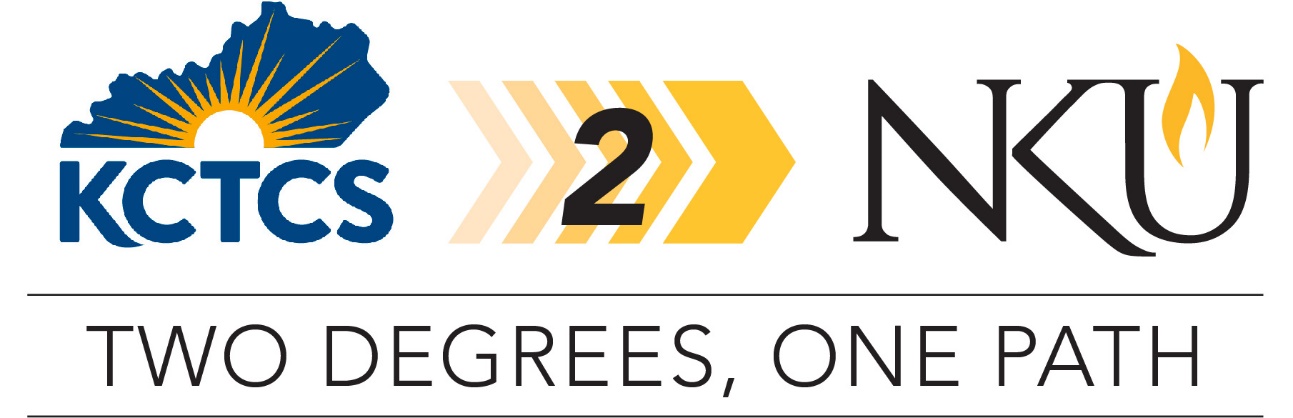 TRANSFER PATHWAY GUIDE2019-2020Associate in Applied Science in Medical Assistingto Bachelor of Science in Health Science (Completion Track)OverviewCompletion of the following curriculum will satisfy the requirements for the Associate in Applied Science in Medical Assisting degree at a Kentucky Community and Technical College institution and leads to the Bachelor of Science in Health Science degree at Northern Kentucky University.Applying to the KCTCS2NKU ProgramStudents can apply to participate in the pathway program by completing the online application on the NKU transfer webpage. Students must be enrolled in at least six credit hours at their KCTCS institution, enrolled in an associate degree program, plan to transfer to NKU, and maintain a minimum 2.0 cumulative GPA at their KCTCS institution. Degree Requirements for KCTCS1) completion of minimum 60 credit hours, 2) minimum cumulative GPA 2.0, 3) minimum of 25 percent of credit hours required for the degree earned at the institution awarding the degree, 4) demonstration of digital literacy.Progression in the Medical Assisting program is contingent upon achievement of a grade of “C” or above in each required course and maintenance of a 2.0 cumulative grade-point average or above (on a 4.0 scale). Clinical orientation and externship are “non-paid work assignments.” CPR requirements must be successfully completed prior to enrolling in the first clinical externship and must be kept current throughout the program. Transportation to the physician’s offices/community agencies is the responsibility of the student.Admission Requirements to NKUStudents completing an associate degree with a cumulative GPA of 2.0 or higher will be accepted into NKU. Students wishing to enroll in the Health Science Completer degree must have a minimum college GPA of 2.30. The Degree Completion Track is designed for students who have an earned associate degree in a health discipline looking to complete a bachelor’s degree.This major is offered exclusively in an online accelerated format at NKU. Courses are completely online and offered in seven week formats. Please note that tuition for online accelerated programs differs from regular tuition and students in online accelerated programs are not eligible for any NKU scholarships. Degree Requirements for NKUTo earn a bachelor’s degree at NKU, students must complete a minimum of 120 credit hours with at least 45 credit hours numbered 300 and above. In addition, at least 25% of the credit hours required for the degree and the last 30 credit hours must be completed at NKU. Students must have an overall GPA of 2.0 and meet all prerequisites for courses and requirements for the major. An associate of applied science (AAS) degree or equivalent from a regionally accredited institution serves as an imbedded minor for the program. General Transfer InformationStudents must complete the online application to NKU. There is no application fee for students who are transferring from a KCTCS institution.KCTCS Scholars Award: Students who are KY residents transferring directly from a KCTCS institution with at least 36 hours from that institution and minimum GPA of 3.0, were never enrolled as a degree-seeking student at NKU, and will be enrolled in at least 12 credit hours both fall and spring semester are eligible for a limited number of $2,500 annual scholarships ($1,250 per fall and spring). Students must gain admission to NKU by June 15 for fall and November 1 for spring to be eligible for a possible scholarship. Online accelerated programs are not eligible for the KCTCS Scholars Award.KCTCS AAS IN MEDICAL ASSISTING TO NKU BS IN HEALTH SCIENCE (COMPLETION TRACK) CHECKLISTKentucky Community and Technical College SystemCategory 1: KCTCS General Education RequirementsTBS XXX means to be selected by KCTCS student.TBD XXX means to be determined by NKU based on course selected.It is recommended that students take MAT 151, MAT 161, or STA 151 to help prepare them for a statistics courses at KCTCS or NKU. Then, if able, take STA 251 while at your KCTCS institution.(MAT 151 or MAT 161 or STA 151) + STA 251 = STA 100T + STA 205 at NKU.BIO 137 and BIO 139 (NKU’s BIO 208 with Lab and BIO 209 with Lab) may be substituted for BIO 135.Category 2: KCTCS AAS Requirements Northern Kentucky UniversityCategory 3: Additional General Education CoursesThe KCTCS Heritage and Humanities course will likely transfer as a Culture and Creativity credit, but discuss your choice with an advisor to know for sure which NKU general education category it will fulfill.If students choose the BIO 137 and BIO 139 option instead of BIO 135, they will fulfill both science general education requirements at NKU.Category 4: Major Requirements for BS in Health ScienceCategory 5: Additional Requirements at NKUUpdated May 2019KCTCS CourseCourse or CategoryCreditsNKU
CourseCompletedENG 101Writing I (WC)3ENG 101TBS XXXHeritage or Humanities Course (AH)3TBD XXXPSY 110Introduction to Psychology (SB)3PSY 100MAT 105 orMAT 110 orTBS XXXMathematics for Business orApplied Mathematics orHigher Level Quantitative Reasoning Course3MAT 100TMAT 100GTBD XXXBIO 135Basic Anatomy and Physiology W/Lab (SL) 4BIO 121/121LSubtotal General Education Courses16KCTCS CourseCourse or CategoryCreditsNKU
CourseCompletedDIL XXXDigital Literacy3AHS 115 orCLA 131 or MIT 103Medical Terminology orMedical Terminology from Greek and Latin orMedical Office Terminology3BIO 272MAI 105Introduction to Medical Assisting3HSC 200TMAI 170Dosage Calculations2HSC 200TMAI 230 orMIT 104Medical Insurance orIntro to Medical Insurance3HSC 300T HSC 200TMAI 120Medical Assisting Laboratory Techniques I3HSC 200TMAI 140Medical Assisting Clinical Procedures I4HSC 200TMAI 150 orMIT 217Medical Assisting Administrative Procedures I or Medical Office Procedures3HSC 200TMAI 270Pharmacology for the Medical Assistant3HSC 105CPR 100 or KHP 190CPR for Health Care Professionals orFirst Aid and Emergency Care1(2)HEA 100T HEA 135MAI 220Medical Assisting Laboratory Techniques II3HSC 300TMAI 240Medical Assisting Clinical Procedures II4HSC 300TMAI 250 orMIT 227Medical Assisting Administrative Procedures II or Medical Office Software3HSC 300T UND 100TMAI 200Pathophysiology for the Medical Assistant3HSC 300TMAI 281Medical Assisting Practicum1HSC 300TMAI 284Medical Assisting Externship2-3CEP 300MAI 289Medical Assisting Assessment Preparation1-2TBD XXXSubtotal AAS Requirement Courses45-48Total Associate Degree Hours61-64NKUCourseCourse or CategoryCreditsKCTCSCourseTaken at KCTCSENG 102Written II3CMST 101Oral Communication3COM 181TBS XXXNatural Science 3TBS XXXCultural Pluralism3TBS XXXIndividual and Society3TBS XXXCulture and Creativity3TBD XXXxTBS XXXCulture and Creativity3TBS XXXGlobal Viewpoints3Subtotal General Education Credit Hours21NKUCourseCourseCreditsKCTCSCourseTaken at KCTCSCHP 500Teaching & Learning in Healthcare Education3HIN 355Foundations of Health Informatics3HSC 410Healthcare Management3HSC 413Aging in Today’s Society3HSC 415Ethical and Legal Issues in Healthcare3HSC 421Healthcare Research3HSC 440Issues in Chronic Disease Management3HSC 480Global Perspectives in Healthcare3HSC 510Trends and Cultural Issues in Healthcare3LDR 308Leadership Development3STA 205Statistical Methods3STA 220 or(STA 151 or MAT 161) + STA 251Subtotal Major Credit Hours at NKU 33NKU CourseCourseCreditsKCTCS CourseTaken at KCTCSSubtotal Elective (300/400 level) Hours2-5Total Baccalaureate Degree Credit Hours120